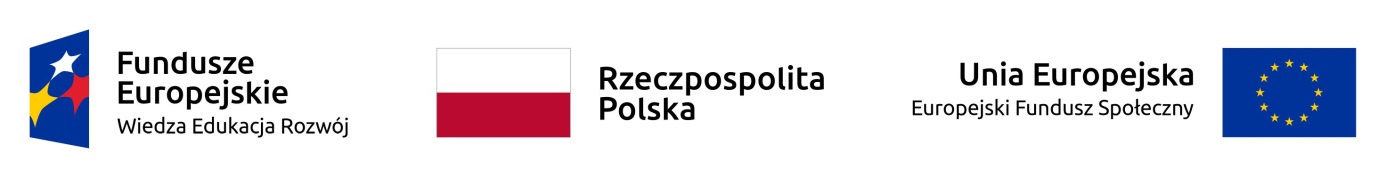 Projekt pod nazwą „Utworzenie i wdrożenie zintegrowanego programu dla KPSW” w ramach Programu Operacyjnego Wiedza Edukacja Rozwój 2014-2020 współfinansowanego ze środków Europejskiego Funduszu Społecznego ––––––––––––––––––––––––––––––––––––––––––––––––––––––––––––––––––––––––––––––––––––––––––––                                                                      Załącznik nr 1 do zapytania ofertowego........................................................			 Karkonoska Państwowa Szkoła Wyższa(pieczęć wykonawcy lub wykonawców 				      w Jeleniej Górze		ubiegających się o udzielenie zamówienia)                                                    ul. Lwówecka 18     								   58-503 Jelenia Góra	                                                O F E R T A     Odpowiadając na zaproszenie do złożenia oferty cenowej na realizację zadania pn.:„Zakup sprzętu do  studia DJ - skiego dla Karkonoskiej Państwowej Szkoły Wyższej w Jeleniej Górze w ramach projektu pn. „Utworzenie    i wdrożenie zintegrowanego programu dla KPSW”.1. Dane dotyczące wykonawcy:Pełna nazwa ................................................................................................................................ Siedziba .......................................................................................................................................Adres do korespondencji ............................................................................................................Nr telefonu/faks ........................................................e-mail .........................................................nr NIP .......................................................  nr REGON...............................................................  2. Zobowiązuję się wykonać zadanie, zgodnie z niżej przedstawionym formularzem cenowym:  -  za cenę  ogółem    ............................................................................................................. zł,      (słownie złotych:….....................................................................................................……………………………………………………………………………….……….)     dla całości przedmiotu zamówienia    w tym podatek   VAT .......%  stanowi   kwotę .................................................zł      (słownie złotych:............................................................................................……………………………………………………………………………………………….) Cena winna zawierać wszystkie elementy cenotwórcze tj,: uruchomienie, przeszkolenie, transport do Zamawiającego.3. Formularz cenowy:FORMULARZ CENOWYNa zrealizowany cały przedmiot zamówienia udzielam  gwarancji  jakości na okres ……. miesięcy ale nie krócej niż oferuje producent, liczonej od daty podpisania protokołu odbioru bezusterkowego.Ponadto oferowany sprzęt będzie fabrycznie nowy i będzie spełniać wszelkie wymagania wyrobów dopuszczonych do obrotu i stosowania w Polsce.  Zobowiązuję się wykonać zamówienie w terminie  :do 30 dni roboczych od daty podpisania umowy -dostawa urządzeńdo 2 tygodni po dostawie podłączenie urządzeń, uruchomienie i przeszkolenie obsługi Zamawiającego. Warunki płatności: przelewem w terminie do 30 dni od daty otrzymania przez Zamawiającego prawidłowo wystawionej faktury na podstawie protokołu odbioru.6. Oświadczamy, że:- zapoznaliśmy się z Ogłoszeniem/zaproszeniem udostępnionym przez Zamawiającego i nie wnosimy do niego zastrzeżeń oraz zdobyliśmy konieczne informacje potrzebne do właściwego wykonania zamówienia; - zapoznaliśmy się z opisem przedmiotu zamówienia i wymogami Zamawiającego   i nie wnosimy do niego żadnych zastrzeżeń;- zawarty w Ogłoszeniu/zaproszeniu projekt umowy został przez nas zaakceptowany i zobowiązujemy się w przypadku wybrania naszej oferty do zawarcia umowy na wymienionych w niej warunkach         w miejscu i terminie wyznaczonym przez Zamawiającego;- przedmiot zamówienia zamierzamy zrealizować bez udziału Podwykonawców/z udziałem Podwykonawców. Zakres prac, które zostaną powierzone do realizacji podwykonawcom: Oświadczam, że Wykonawca jest/nie jest* powiązany osobowo lub kapitałowo z Zamawiającym. Przez powiązania osobowe lub kapitałowe rozumie się wzajemne powiązania pomiędzy Zamawiającym lub osobami upoważnionymi do zaciągania zobowiązań w imieniu Zamawiającego lub osobami wykonującymi w imieniu Zamawiającego czynności związane z przygotowaniem i przeprowadzeniem procedury wyboru Wykonawcy a Wykonawcą, polegające w szczególności na: uczestniczeniu w spółce jako wspólnik spółki cywilnej lub spółki osobowej;posiadaniu co najmniej 10% udziałów lub akcji;pełnieniu funkcji członka organu nadzorczego lub zarządzającego, prokurenta, pełnomocnika;pozostawaniu w związku małżeńskim, w stosunku pokrewieństwa lub powinowactwa w linii prostej (rodzice, dzieci, wnuki, teściowie, zięć, synowa), w stosunku pokrewieństwa lub powinowactwa w linii bocznej do drugiego stopnia (rodzeństwo, krewni małżonka/i) lub pozostawania w stosunku przysposobienia, opieki lub kurateli. pozostawaniu z wykonawcą w takim stosunku prawnym lub faktycznym, że może to budzić uzasadnione wątpliwości co do bezstronności tych osób. 8. Oświadczam, ze spełniam warunki udziału w postepowaniu zgodnie z zapiasni zawartymi  w zaproszeniu  do złożenia oferty tj: - posiada uprawnienia  niezbędne do wykonania przedmiotu zamówienia, jeżeli przepisy prawa powszechnie obowiązujące nakładają obowiązek posiadania takich uprawnień;- posiada niezbędną wiedzę i doświadczenie  umożliwiające wykonanie zamówienia , dysponuje odpowiednim potencjałem technicznym oraz osobami zdolnymi  do wykonania zamówienia; - znajduje się w sytuacji ekonomicznej, finansowej i organizacyjnej zapewniającej  wykonanie zamówienia; Zapewniamy o ważności oferty przez okres 30 dni, licząc od dnia składania ofert.Oświadczam, że wypełniłem obowiązki informacyjne przewidziane w art. 13 lub art. 14 RODO wobec osób fizycznych, od których dane osobowe bezpośrednio lub pośrednio pozyskałem w celu ubiegania się o udzielenie zamówienia publicznego w niniejszym postępowaniu...........................................         		                                                   (miejscowość i data)                                                                                                 ...................................................................                                                                                                                                                            (podpis reprezentanta oferenta)                              L.pNazwa urządzeniaszt. cena nettoStawka VATVATCena brutto1.Statyw pod monitory studyjne  42.Monitor studyjny TYP1 – 2 szt 23.Podłogowy ruchomy statyw mikrofonowy  24.Monitor studyjny TYP225.Mikser DJ16Gramofon27Kontroler DJ18Słuchawki39Mikrofon dynamiczny z wyłącznikiem310Kabel połączeniowy jack - 5 metrów211Kabel połączeniowy XLR M –5 metrów4ogółemZakres powierzonych czynności Podwykonawcy oraz wartość lub procentowa część zamówienia, jaka zostanie powierzona PodwykonawcyNazwa Podwykonawcy